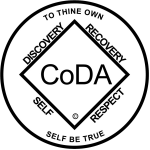 CoDA Service Conference 2023 Motion FormCheck one:    __ Motion                       __ Motion                        _x_ Motion (Committee- CoDAteen)                            Committee Name - _______________________________   __ Motion (VE - Voting Entity)        Voting Entity Name- _____________________________ Submitted Date:  May 10th, 2023Due 75 day prior to CoDA Service Conference (CSC)	Motion Number:  5Revision #: ____________		Revision Date: _____Due 60 day prior to CoDA Service Conference (CSC)Motion Name: CoDAteen Meeting Handbook (2nd year with revisions)Motion: To endorse the CoDAteen Meeting Handbook as revised and attached to be used by CoDA groups and in CoDAteen meetings.  This is the 2nd year to be endorsed at the CoDA Service Conference. Intent: To provide CoDA members with all the basic documents and information needed to start and conduct CoDAteen meetings. This document provides information and guidelines for CoDA sponsoring groups and the adults hosts/sponsors who work with teens. CoDA recommends that every meeting have a copy of this document. It has the basic documents that support CoDA unity and safety for CoDAteen members.  Remarks: This document has been on the website for the last year for review from the Fellowship and has been reviewed and revised by the CoDAteen and CoDA Literature Committees. We encourage Delegates, committees and groups to use the 15-day revision period to offer any suggested changes or edits. Please send to codateen@coda.orgThis motion requires changes to: (please check any that apply)_____ Bylaws		____  	FSM P1		____  	FSM P2____  	FSM P3		____  	FSM P4		____  	FSM P5____  	Change of Responsibility   __X__ Create a new CoDAteen Meeting Handbook section in the FSM (Data Entry Use Only)Motion result: _______________________________________ Please email to submitcsc@coda.org (If you want assistance writing your motion, please send email to Board@CoDA.org)